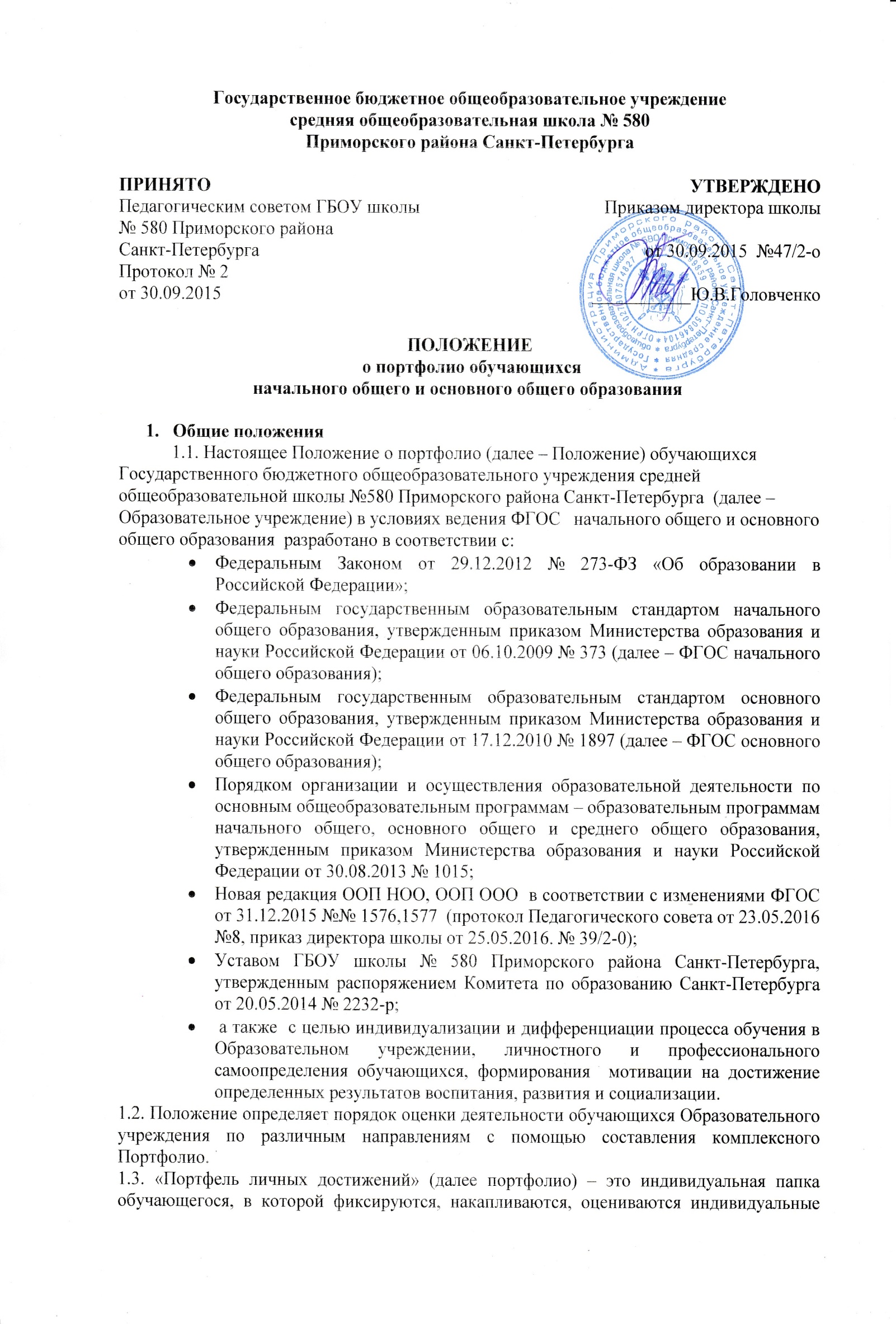 достижения в разнообразных видах деятельности: учебной, творческой, социальной, коммуникативной за учебный год и за весь период   обучения . 1.4. Портфолио обучающегося – это комплекс документов, представляющих совокупность сертифицированных и несертифицированных индивидуальных учебных достижений, выполняющих роль индивидуальной накопительной оценки, которая наряду с результатами экзаменов является составляющей рейтинга обучающихся.1.5. Портфолио является основанием для составления рейтингов обучающихся по завершении обучения по программам  начального общего и основного общего образования.2. Цели и задачи технологии портфолио2.1.  Цель внедрения технологии портфолио – отслеживание, учёт и оценивание индивидуальных достижений обучающихся, повышение образовательной активности, создание индивидуального образовательного рейтинга обучающегося, в котором будут отражены реальные достижения каждого.2. 2. Основными задачами применения портфолио являются:создание ситуации успеха для каждого обучающегося, повышение самооценки и уверенности в собственных возможностях;максимальное раскрытие индивидуальных способностей растущей личности;развитие познавательных интересов обучающихся и формирование готовности к самостоятельному познанию;формирование установки на творческую деятельность, развитие мотивации дальнейшего творческого роста;формирование положительных моральных и нравственных качеств личности;приобретение навыков рефлексии, формирование умения анализировать собственные интересы, склонности, потребности и соотносить их с имеющимися возможностями;формирование жизненных идеалов, стимулирование стремления к самосовершенствованию;содействие дальнейшей успешной социализации обучающегося.3. Функции портфолио3.1. Диагностическая — позволяет проследить личностный рост обучающегося, формирование умения учиться, дает возможность узнать особенности эмоциональной жизни обучающегося .3.2. Контролирующая и оценивающая — оценка индивидуальных достижений в учебной деятельности, помогает обучающемуся осознать и зафиксировать свои успехи, проанализировать  учебный опыт, задуматься над результатами  труда. 3.3. Воспитательная — осознание в себе ученика, человека, личности.3.4. Функция творческого развития — позволяет проявить творческие способности каждому.4. Порядок формирования портфолио4.1. Портфолио обучающегося по программе начального общего образования  является одной из составляющих «портрета» выпускника начальной   школы и играет важную роль при переходе в 5 класс для определения вектора его дальнейшего развития и обучения.4.2. Портфолио обучающегося основной школы является одной из составляющих «портрета» выпускника основной  школы и играет важную роль при переходе в 10 класс для определения вектора его дальнейшего развития и обучения.4.3. Период составления портфолио:- 4 года ( 1-4 классы начального общего образования);-  5 лет  (5 - 9 классы) основного общего образования.4.3. Ответственность за организацию формирования портфолио и систематическое знакомство родителей (законных представителей) с его содержанием возлагается на классного руководителя.5. Участники работы над портфолио и их функциональные обязанности5.1. Участниками работы над портфолио являются обучающиеся, их родители (законные представители), классный руководитель, учителя-предметники, педагоги дополнительного образования и администрация школы.5.2. Обязанности обучающегося: обучающийся оформляет портфолио в соответствии с принятой в школе структурой. Все записи ведет аккуратно, самостоятельно и систематически. Обучающийся имеет право включать в накопительную папку дополнительные разделы, материалы, элементы оформления, отражающие его индивидуальность.5.3. Обязанности родителей (законных представителей): родители (законные представители) помогают в оформлении портфолио и осуществляют контроль за пополнением портфолио.5.4. Обязанности классного руководителя:классный руководитель является консультантом и помощником, в основе деятельности которого – сотрудничество, определение направленного поиска, обучение основам ведения портфолио; организует воспитательную работу с обучающимися, направленную на их личностное и профессиональное самоопределение. Осуществляет посредническую деятельность между обучающимися, учителями-предметниками и педагогами дополнительного образования. Осуществляет контроль пополнения обучающимися портфолио. Классный руководитель оформляет итоговые документы на основании сертифицированных материалов, представленных в портфолио, и несёт ответственность за достоверность информации, представленной в итоговом документе.5.5. Обязанности учителей-предметников, педагогов дополнительного образования:учителя-предметники, педагоги дополнительного образования проводят информационную работу с обучающимися и их родителями по формированию портфолио. Предоставляют обучающимся места деятельности для накопления материалов. Организуют проведение олимпиад, конкурсов, конференций по предмету или образовательной области. Разрабатывают и внедряют систему поощрений за урочную и внеурочную деятельность по предмету. Проводят экспертизу представленных работ по предмету и пишут рецензии, отзывы на  работы обучающихся.5.6. Обязанности администрации Образовательного учреждения:    Заместитель директора по учебно-воспитательной работе  осуществляет контроль за деятельностью педагогического коллектива по реализации технологии портфолио в образовательном процессе.6. Структура, содержание, оформление   портфолио6.1. Портфолио обучающегося по программе начального общего образования Критерии оценки достижений обучающихся Портфолио обучающихся оценивается классным руководителем  не реже 1 раза в полугодие по следующим критериям:6.2.Портфолио обучающегося по программе основного общего образования имеет следующие разделы: Титульный лист  (Приложение 1).6. 3. Основная часть,  включающая  разделы:Учебная деятельность;Достижения в олимпиадах, конкурсах;Спортивные достижения;Дополнительное образование;Участие в проектах, практиках и иных мероприятиях. Портфолио  составляется  на основе оригиналов официальных документов, представленных обучающимся. В  портфолио могут быть  включены  иные документы, характеризующие достижения обучающегося во внеурочной и досуговой деятельности. 7. Технология ведения Портфолио7.1.  Портфолио оформляется в соответствии с  Положением самим учеником в папке-накопителе с файлами на бумажных носителях и/или в электронном виде.7.2. По желанию обучающихся работа с портфолио сопровождается помощью  педагогов, родителей (законных представителей), классных руководителей.7.3. Обучающийся имеет право включать в портфолио дополнительные материалы, элементы оформления с учетом его индивидуальности.7.4. При оформлении портфолио следует соблюдать следующие требования:вести записи аккуратно и самостоятельно;предоставлять достоверную информацию;датировать и визировать каждый отдельный материал, включенный в портфолио, (кроме грамот, благодарностей) в течение года;самостоятельно проводить    анализ личных достижений в различных видах деятельности и намечать планы действий с учетом имеющихся результатов.Подведение итогов работы8.1. Анализ работы над портфолио и исчисление итоговой оценки проводится классным руководителем. 8.2.Система оценивания достижений обучающихся 5-9-х классов по материалам портфолио представлена в таблицах  Приложения  2.8.3. Оценка по каждому виду деятельности за год суммируется,  вносится в итоговый документ «Сводную итоговую ведомость». Образец «Сводной итоговой ведомости» представлен в Приложении 3. 8.4. По результатам оценки портфолио обучающихся проводится годовой образовательный рейтинг, выявляются обучающиеся, набравшие наибольшее количество баллов в классе, параллели, школе. Приложение 1.Государственное бюджетное общеобразовательное учреждение средняя общеобразовательная школа  580 Приморского района Санкт-ПетербургаПОРТФОЛИОФамилия __________________________________________________________Имя ______________________________________________________________Отчество __________________________________________________________Число, месяц, год рождения __________________________________________Год начала работы над портфолио _____________________________________Классный руководитель___________________________________                                                    (Фамилия, имя, отчество) Приложение 2.Оценка достижений обучающихся 5-9 –х классов  по материалам портфолио.Приложение 3.Сводная итоговая ведомость________________________________________________________________(Фамилия, имя, отчество обучающегося)_________________________________________________________(полное название образовательного учреждения)Класс_________Настоящий итоговый документ составлен на основании оригиналов официальных документов, представленных в портфолио.Грамоты, дипломы, резюме и другие материалы представлены в приложении к итоговому документу.Дата.                                                 Директор школы                __________________________ М.п.                                                  Классный руководитель: _________________________ РазделИндикаторБаллыТитульный лист, раздел «Мой мир», «Отзывы и пожелания», «Работы, которыми я горжусь», «Содержание»- красочность оформления, правильность заполнения данных, эстетичность, наличие положительных оценок учителя стараний ученика, наличие фото- 5 баллов - индикатор полностью соответствует требованиям;- 3 балла - незначительные замечанияРаздел «Моя учеба»-наличие проектов, творческих работ и т.д.- 5 баллов - от 5 и больше работ по каждому предмету;- 3 балла – 3-4 работы по каждому предмету;- 1 балл – менее 3 работ по каждому предметуРаздел «Моя общественная работа»- наличие поручений, фото, сообщений и т.п.- 5 баллов - наличие фото, поручений, красочных сообщений на тему (от5 и больше)- 3 балла – наличие фото, поручений, красочных сообщений на тему (3-4);- 1 балл – недостаточная информация, отсутствие фото, сообщенийРаздел «Мое творчество»- наличие рисунков, фото объемных поделок, творческих работ- 5 баллов – наличие от 5 и больше работ;- 3 балла – количество работ составляет 3-4;- 1 балл – недостаточная информация о творчестве ученикаРаздел «Мои впечатления»- наличие творческих работ по итогам посещения музеев, выставок и т.д.- 5 баллов – наличие творческих работ по итогам посещения музеев, выставок и т.д.;- 1 балл – отсутствие данных работПоказателиИзмерителиРезультат - баллУчебная деятельность1 - 8 класс – средний балл годовых оценокДо 5Учебная деятельность9 класс – результаты экзаменов и средний балл аттестатаДо 5Олимпиады(уровень)Школьный:ПобедительПризерУчастник321Олимпиады(уровень)Районный:ПобедительПризерУчастник543Олимпиады(уровень)Городской:ПобедительПризерУчастник765Олимпиады(уровень)Региональный (Всероссийский, Международный):ПобедительПризёрУчастник987Спортивные достиженияШкольные соревнования:ПобедительПризёрУчастник321Спортивные достиженияРайонные соревнования, спартакиады:ПобедительПризёрУчастник543Спортивные достиженияГородские, региональные  соревнования, спартакиады:ПобедительПризерУчастник765Спортивные достиженияВсероссийские, международные  соревнования, спартакиады:ПобедительПризёрУчастник987Дополнительное образованиеУчастие в кружках, секциях2Дополнительное образованиеШкольные конкурсы, фестивали, выставки:ПобедительПризёрУчастник321Дополнительное образованиеМуниципальные, районные конкурсы, фестивали, выставки:ПобедительПризёрУчастник543Дополнительное образование Городские, региональные  конкурсы, фестивали:ПобедительПризёрУчастник765Школьные мероприятия, практикиУчастиеУчаствовал  и стал призёромОрганизация и проведение мероприятия123№ПоказателиБалл1Учебная деятельность2Достижения в олимпиадах, конкурсах3Спортивные достижения4Дополнительное образование5Участие в мероприятиях  и практикахИТОГО: